Epilepsi hastalarını toplum izole ediyor22 Temmuz 2015 Çarşamba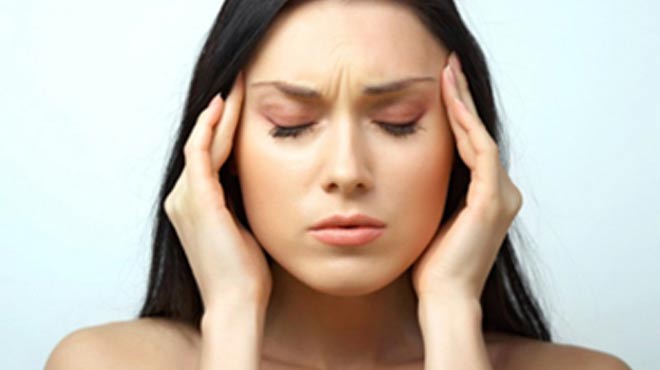 Türk Nöroloji Derneği Başkanı Prof. Dr. Şerefnur Öztürk, halk arasında "sara hastalığı" olarak da bilinen epilepsinin yaygın olduğunu, ancak hastaların yanlış anlama sonucu damgalamayla karşılaştığını belirtti.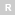 Türk Nöroloji Derneği Başkanı Prof. Dr. Şerefnur Öztürk, halk arasında  "Epilepsi hastaları toplumda sosyal izolasyon ve dışlanma yaşamakta. Hastaların yaşam kalitesini, nöbetlerden çok toplumdaki yanlış inanış ve algılamalar düşürüyor" dedi. EVDEN ÇIKAMIYORLAR 22 Temmuz Dünya Beyin Günü kapsamında bu yıl düzenlenecek farkındalık etkinlerinin temasının epilepsi olduğunu ifade eden Öztürk, kamuoyunun dikkatini bu hastalığa çekmek istediklerini dile getirdi. Öztürk şunları söyledi: "Damgalanma epilepsi hastası üzerinde manevi baskı yapmakta ve sosyal ortamlarda nöbet geçirme korkusu kişiyi evine hapsetmektedir. Epilepside farkındalık yaratmak hastalarımıza özgüven kazandıracak ve toplumda empati kurulmasını arttıracaktır."